КОНСТИТУЦИЯКАБАРДИНО-БАЛКАРСКОЙ РЕСПУБЛИКИПринятаПарламентомКабардино-Балкарской Республики1 сентября 1997 годаМы, полномочные представители исторически объединившегося в единое государство многонационального народа Кабардино-Балкарской Республики,сознавая свою ответственность перед народом за сохранение единства республики, гражданского мира и согласия,выражая приверженность идеалам социальной справедливости, демократии и правового государства,признавая приоритет общечеловеческих ценностей и норм международного права, прав и свобод человека и гражданина,исходя из общепризнанных принципов равноправия и самоопределения народов,стремясь к созданию благоприятных условий для свободного развития всех граждан,(в ред. Закона КБР от 05.02.2008 N 5-РЗ)принимаем Конституцию Кабардино-Балкарской Республики.Раздел IГлава IОСНОВЫ КОНСТИТУЦИОННОГО СТРОЯСтатья 11. Кабардино-Балкарская Республика есть демократическое правовое государство в составе Российской Федерации.2. Наименования Кабардино-Балкарская Республика и Кабардино-Балкария равнозначны.Статья 2Человек, его права и свободы являются высшей ценностью. Признание, соблюдение и защита прав и свобод человека и гражданина - обязанность государства.Статья 3Кабардино-Балкарская Республика основана на единстве равноправных народов Кабардино-Балкарии и неделима. Действия, нарушающие мирную совместную жизнь народов Кабардино-Балкарии, являются антиконституционными.Статья 41. Власть в Кабардино-Балкарской Республике принадлежит народу.(ч. 1 в ред. Закона КБР от 26.07.2010 N 66-РЗ)2. Народ Кабардино-Балкарской Республики осуществляет свою власть непосредственно, а также через органы государственной власти и органы местного самоуправления.3. Высшим непосредственным выражением власти народа Кабардино-Балкарской Республики являются референдум и свободные выборы.Решения, принятые путем референдума, имеют прямое действие, применяются на всей территории Кабардино-Балкарской Республики и могут быть изменены или отменены только другим решением, принятым путем референдума.4. Никто не может присваивать власть в Кабардино-Балкарской Республике. Захват власти или присвоение властных полномочий преследуются по закону.Статья 51. Государственная власть Кабардино-Балкарской Республики распространяется на всю ее территорию.2. Целостность и неприкосновенность территории Кабардино-Балкарской Республики гарантируются.3. Сохранение государственности Кабардино-Балкарской Республики является важнейшей функцией государства.Статья 6Исключена. - Решение Конституционного собрания от 12 июля 2006 года.Статья 71. Кабардино-Балкарская Республика - социальное государство, политика которого направлена на создание условий, обеспечивающих достойную жизнь и свободное развитие человека.2. В Кабардино-Балкарской Республике охраняются труд и здоровье людей, обеспечиваются гарантированный минимальный размер оплаты труда и государственная поддержка семьи, материнства, отцовства и детства, инвалидов и пожилых граждан, развивается система социальных служб, обеспечиваются выплата государственных пенсий, пособий и иные гарантии социальной защиты.Статья 81. Кабардино-Балкарская Республика входит в единое экономическое пространство. Гарантируются свободное перемещение товаров, услуг и финансовых средств, поддержка конкуренции, свобода экономической деятельности.2. В Кабардино-Балкарской Республике признаются и защищаются равным образом государственная, муниципальная, частная и иные формы собственности.Статья 91. Земля, недра, воды, леса, растительный и животный мир, другие природные ресурсы используются и охраняются в Кабардино-Балкарской Республике как основа жизни и деятельности ее народа.(ч. 1 в ред. Закона КБР от 26.07.2010 N 66-РЗ)2. Земля и другие природные ресурсы могут находиться в государственной, муниципальной, частной и иных формах собственности.3. Владение, пользование и распоряжение землей и другими природными ресурсами осуществляются их собственниками свободно, если это не наносит ущерба интересам народа Кабардино-Балкарской Республики, окружающей среде и не нарушает прав и законных интересов других лиц.4. Условия и порядок приобретения права собственности на землю и другие природные ресурсы устанавливаются федеральными и республиканскими законами.Статья 10Государственная власть в Кабардино-Балкарской Республике осуществляется на основе разделения на законодательную, исполнительную и судебную. Органы законодательной, исполнительной и судебной власти самостоятельны.Статья 111. Государственную власть в Кабардино-Балкарской Республике осуществляют Глава Кабардино-Балкарской Республики, Парламент Кабардино-Балкарской Республики, Правительство Кабардино-Балкарской Республики, суды.(ч. 1 в ред. Закона КБР от 20.10.2011 N 91-РЗ)2. Система органов государственной власти Кабардино-Балкарской Республики устанавливается настоящей Конституцией в соответствии с основами конституционного строя Российской Федерации.(ч. 2 в ред. Закона КБР от 22.06.2012 N 45-РЗ)3. Органы государственной власти Кабардино-Балкарской Республики в единой системе публичной власти в Российской Федерации осуществляют в конституционно установленных пределах свои полномочия и несут предусмотренную законодательством Российской Федерации ответственность, а также обеспечивают соответствие Конституции Российской Федерации, федеральным конституционным законам и федеральным законам принимаемых (принятых) ими законов и иных нормативных правовых актов и осуществляемой ими деятельности.Полномочия органов государственной власти Кабардино-Балкарской Республики устанавливаются Конституцией Российской Федерации, федеральными законами, настоящей Конституцией и законами Кабардино-Балкарской Республики (республиканскими законами).(ч. 3 в ред. Закона КБР от 11.05.2022 N 18-РЗ)Статья 12В Кабардино-Балкарской Республике признается и гарантируется местное самоуправление. Местное самоуправление в пределах своих полномочий самостоятельно.Статья 131. В Кабардино-Балкарской Республике признается идеологическое многообразие.2. Никакая идеология не может устанавливаться в качестве государственной или обязательной.3. В Кабардино-Балкарской Республике признаются политическое многообразие, многопартийность.4. Общественные объединения равны перед законом.Статья 141. Кабардино-Балкарская Республика - светское государство. Никакая религия не может устанавливаться в качестве государственной или обязательной.2. Религиозные объединения отделены от государства и равны перед законом.Статья 15В Кабардино-Балкарской Республике запрещаются создание и деятельность религиозных и иных объединений, цели или действия которых направлены на насильственное изменение основ конституционного строя и нарушение целостности Российской Федерации и (или) Кабардино-Балкарской Республики, подрыв безопасности государства, создание вооруженных формирований, разжигание социальной, расовой, национальной и религиозной розни.Статья 161. Конституция Кабардино-Балкарской Республики имеет прямое действие и обладает верховенством на ее территории по вопросам, которые отнесены к ведению Кабардино-Балкарской Республики Конституцией Российской Федерации, Федеративным договором и иными договорами о разграничении предметов ведения и взаимном делегировании полномочий между органами государственной власти Российской Федерации и органами государственной власти Кабардино-Балкарской Республики.2. Законы и иные нормативные правовые акты Российской Федерации действуют на территории Кабардино-Балкарской Республики непосредственно и обязательны для исполнения.3. По предметам совместного ведения Российской Федерации и Кабардино-Балкарской Республики Кабардино-Балкарская Республика в соответствии с федеральными законами принимает законы и иные нормативные правовые акты.4. В случае противоречия между федеральным законом и нормативным правовым актом Кабардино-Балкарской Республики, изданным по предметам ведения Кабардино-Балкарской Республики, действует нормативный правовой акт Кабардино-Балкарской Республики.5. Настоящая Конституция, законы и иные нормативные правовые акты Кабардино-Балкарской Республики, принятые в пределах полномочий Кабардино-Балкарской Республики, обязательны для исполнения всеми находящимися на территории Кабардино-Балкарской Республики органами государственной власти, другими государственными органами, органами местного самоуправления, организациями, общественными объединениями, должностными лицами и гражданами.(ч. 5 в ред. Закона КБР от 11.05.2022 N 18-РЗ)Статья 171. Законы Кабардино-Балкарской Республики подлежат официальному опубликованию. Неопубликованные законы не применяются. Нормативные правовые акты, затрагивающие права, свободы и обязанности человека и гражданина, не могут применяться, если они не опубликованы официально для всеобщего сведения.2. Незнание официально опубликованного нормативного правового акта не освобождает от ответственности за его несоблюдение.Статья 18Кабардино-Балкарская Республика согласовывает с Российской Федерацией свои международные и внешнеэкономические связи, участвует в выполнении международных договоров Российской Федерации.Общепризнанные принципы и нормы международного права и международные договоры Российской Федерации являются составной частью правовой системы Кабардино-Балкарской Республики.Статья 191. Положения настоящей главы составляют основы конституционного строя Кабардино-Балкарской Республики.(ч. 1 в ред. Закона КБР от 15.07.2021 N 26-РЗ)2. Никакие другие положения настоящей Конституции не могут противоречить основам конституционного строя Кабардино-Балкарской Республики.Глава IIПРАВА И СВОБОДЫ ЧЕЛОВЕКА И ГРАЖДАНИНАСтатья 201. В Кабардино-Балкарской Республике признаются и гарантируются права и свободы человека и гражданина согласно общепризнанным принципам и нормам международного права и в соответствии с Конституцией Российской Федерации и настоящей Конституцией.2. Основные права и свободы человека неотчуждаемы и принадлежат каждому от рождения.3. Осуществление прав и свобод человека и гражданина не должно нарушать права и свободы других лиц.Статья 21Права и свободы человека и гражданина являются непосредственно действующими. Они определяют смысл, содержание и применение законов, деятельность законодательной и исполнительной власти, местного самоуправления и обеспечиваются правосудием.Статья 221. Все равны перед законом и судом.2. Государство гарантирует равенство прав и свобод человека и гражданина независимо от пола, расы, национальности, языка, происхождения, имущественного и должностного положения, места жительства, отношения к религии, убеждений, принадлежности к общественным объединениям, а также других обстоятельств. Запрещаются любые формы ограничения прав граждан по признакам социальной, расовой, национальной, языковой или религиозной принадлежности.3. Мужчина и женщина имеют равные права и свободы и равные возможности для их реализации.Статья 23Человек и гражданин несут обязанности перед государством. Государство несет обязанности перед человеком и гражданином.Статья 241. Каждый имеет право на жизнь. Никто не может быть произвольно лишен жизни.2. Исключена. - Решение Конституционного собрания от 12 июля 2006 года.Статья 251. Достоинство личности охраняется государством. Ничто не может быть основанием для его умаления.2. Никто не должен подвергаться пыткам, насилию, другому жестокому или унижающему человеческое достоинство обращению или наказанию. Никто не может быть без добровольного согласия подвергнут медицинским, научным или иным опытам.Статья 261. Каждый имеет право на свободу и личную неприкосновенность.2. Исключена. - Решение Конституционного собрания от 12 июля 2006 года.Статья 271. Каждый имеет право на неприкосновенность частной жизни, личную и семейную тайну, защиту своей чести и доброго имени.2. Каждый имеет право на тайну переписки, телефонных переговоров, почтовых, телеграфных и иных сообщений. Ограничение этого права допускается только на основании судебного решения.Статья 281. Сбор, хранение, использование и распространение информации о частной жизни лица без его согласия не допускаются.2. Органы государственной власти и органы местного самоуправления, их должностные лица обязаны обеспечить каждому возможность ознакомления с документами и материалами, непосредственно затрагивающими его права и свободы, если иное не предусмотрено законом.Статья 29Жилище неприкосновенно. Никто не вправе проникать в жилище против воли проживающих в нем лиц иначе как в случаях, установленных федеральным законом, или на основании судебного решения.Статья 301. Каждый вправе определять и указывать свою национальную принадлежность. Никто не может быть принужден к определению и указанию своей национальной принадлежности.2. Каждый имеет право на пользование родным языком, на свободный выбор языка общения, воспитания, обучения и творчества.Статья 311. Каждый, кто законно находится на территории Кабардино-Балкарской Республики, имеет право свободно передвигаться, выбирать место пребывания и жительства.2. Каждый может свободно выезжать за пределы Кабардино-Балкарской Республики и беспрепятственно возвращаться в Кабардино-Балкарскую Республику.Статья 321. Каждому гарантируются свобода совести, свобода вероисповедания, включая право исповедовать индивидуально или совместно с другими любую религию или не исповедовать никакой, свободно выбирать, иметь и распространять религиозные и иные убеждения и действовать в соответствии с ними при условии соблюдения закона.2. Исключена. - Решение Конституционного собрания от 12 июля 2006 года.Статья 331. Каждому гарантируется свобода мысли и слова.2. Не допускаются пропаганда или агитация, возбуждающие социальную, расовую, национальную или религиозную ненависть и вражду. Запрещается пропаганда социального, расового, национального, религиозного или языкового превосходства.3. Никто не может быть принужден к выражению своих мнений и убеждений или отказу от них.4. Каждый имеет право свободно искать, получать, передавать, производить и распространять информацию любым законным способом. Перечень сведений, составляющих государственную тайну, определяется федеральным законом.5. Распространение информации, несовместимой с морально-нравственными и национальными традициями и устоями народов Кабардино-Балкарской Республики, преследуется по закону.6. Гарантируется свобода массовой информации. Цензура запрещается.Статья 341. Каждый имеет право на объединение, включая право создавать профессиональные союзы для защиты своих интересов. Свобода деятельности общественных объединений гарантируется.2. Никто не может быть принужден к вступлению в какое-либо объединение или пребыванию в нем.Статья 35Граждане имеют право собираться мирно, без оружия, проводить собрания, митинги и демонстрации, шествия и пикетирование.Статья 361. Граждане имеют право участвовать в управлении делами государства как непосредственно, так и через своих представителей.2. Граждане имеют право избирать и быть избранными в органы государственной власти и органы местного самоуправления, а также участвовать в референдуме.3. Не имеют права избирать и быть избранными граждане, признанные судом недееспособными, а также содержащиеся в местах лишения свободы по приговору суда.4. Граждане имеют равный доступ к государственной и муниципальной службе.5. Граждане имеют право участвовать в отправлении правосудия.Статья 37Граждане имеют право обращаться лично, а также направлять индивидуальные и коллективные обращения в государственные органы, органы местного самоуправления и должностным лицам.Статья 381. Каждый имеет право на свободное использование своих способностей и имущества для предпринимательской и иной не запрещенной законом экономической деятельности.2. Не допускается экономическая деятельность, направленная на монополизацию и недобросовестную конкуренцию.Статья 391. Право частной собственности охраняется законом.2. Каждый вправе иметь имущество в собственности, владеть, пользоваться и распоряжаться им как единолично, так и совместно с другими лицами.3. Никто не может быть лишен своего имущества иначе как по решению суда. Принудительное отчуждение имущества для государственных нужд может быть произведено только при условии предварительного и равноценного возмещения.4. Право наследования гарантируется.Статья 401. Труд свободен. Каждый имеет право свободно распоряжаться своими способностями к труду, выбирать род деятельности и профессию.2. Принудительный труд запрещен.3. Каждый имеет право на труд в условиях, отвечающих требованиям безопасности и гигиены, на вознаграждение за труд без какой бы то ни было дискриминации и не ниже установленного федеральным законом минимального размера оплаты труда, а также право на защиту от безработицы. Гарантируется своевременность выплаты заработной платы. Несвоевременная выплата заработной платы влечет ответственность, предусмотренную законом.4. Признается право на индивидуальные и коллективные трудовые споры с использованием установленных законом способов их разрешения, включая право на забастовку.5. Каждый имеет право на отдых. Работающему по трудовому договору гарантируются установленные федеральным и республиканским законами продолжительность рабочего времени, выходные и праздничные дни, оплачиваемый ежегодный отпуск.Статья 411. Семья, материнство, отцовство и детство находятся под защитой государства.2. Кабардино-Балкарская Республика гарантирует трехлетний отпуск по уходу за ребенком, оплачиваемый в размере, установленном республиканским законом.3. Исключена. - Закон КБР от 05.02.2008 N 5-РЗ.4. Забота о детях, их воспитание - равное право и обязанность родителей.5. Трудоспособные дети, достигшие 18 лет, обязаны заботиться о нетрудоспособных родителях.Статья 421. Каждому гарантируется социальное обеспечение по возрасту, в случае болезни, инвалидности, потери кормильца, для воспитания детей и в иных случаях, установленных законом.2. Государственные пенсии и социальные пособия устанавливаются федеральными и республиканскими законами.3. Поощряются добровольное социальное страхование, создание дополнительных форм социального обеспечения и благотворительность.Статья 431. Каждый имеет право на жилище. Никто не может быть произвольно лишен жилища.2. Органы государственной власти и органы местного самоуправления поощряют жилищное строительство, гарантируют создание условий для осуществления права на жилище.3. Малоимущим, иным указанным в законе гражданам, нуждающимся в жилище, оно предоставляется бесплатно или за доступную плату из государственных, муниципальных и других жилищных фондов в соответствии с установленными законом нормами.Статья 441. Каждый имеет право на охрану здоровья и медицинскую помощь. Медицинская помощь в государственных и муниципальных учреждениях здравоохранения оказывается гражданам бесплатно.2. В Кабардино-Балкарской Республике финансируются республиканские программы охраны и укрепления здоровья населения, принимаются меры по развитию государственной, муниципальной, частной систем здравоохранения, поощряется деятельность, способствующая укреплению здоровья человека, развитию физической культуры и спорта, экологическому и санитарно-эпидемиологическому благополучию.3. Сокрытие должностными лицами фактов и обстоятельств, создающих угрозу для жизни и здоровья людей, влечет за собой ответственность в соответствии с федеральным законом.Статья 45Каждый имеет право на благоприятную окружающую среду, достоверную информацию о ее состоянии и на возмещение ущерба, причиненного его здоровью или имуществу экологическим правонарушением.Статья 461. Каждый имеет право на образование.2. Гарантируются общедоступность и бесплатность дошкольного, начального общего, основного общего, среднего общего и среднего профессионального образования.(ч. 2 в ред. Закона КБР от 23.04.2014 N 15-РЗ)3. Каждый имеет право на бесплатное высшее образование на конкурсной основе в соответствии с федеральным законом.(ч. 3 в ред. Закона КБР от 23.04.2014 N 15-РЗ)4. Основное общее образование обязательно. Родители или лица, их заменяющие, обеспечивают получение детьми основного общего образования.5. Исключена. - Закон КБР от 10.07.2008 N 39-РЗ.Статья 471. Кабардино-Балкарская Республика гарантирует поддержку науки и развитие национальной культуры.2. Каждый имеет право на участие в культурной жизни и пользование учреждениями культуры, на доступ к культурным ценностям.3. Каждому гарантируется свобода литературного, художественного, научного, технического и других видов творчества, преподавания. Интеллектуальная собственность охраняется законом.4. Каждый обязан заботиться о сохранении исторического и культурного наследия, беречь памятники истории и культуры.Статья 481. Государственная защита прав и свобод человека и гражданина в Кабардино-Балкарской Республике гарантируется.2. Каждый вправе защищать свои права и свободы всеми способами, не запрещенными законом.Статья 491. Каждому гарантируется судебная защита его прав и свобод.2. Решения и действия (или бездействие) органов государственной власти, органов местного самоуправления, общественных объединений и должностных лиц могут быть обжалованы в суд.3. Каждый вправе в соответствии с международными договорами Российской Федерации обращаться в межгосударственные органы по защите прав и свобод человека, если исчерпаны все имеющиеся внутригосударственные средства правовой защиты.Статья 501. Никто не может быть лишен права на рассмотрение его дела в том суде и тем судьей, к подсудности которых оно отнесено законом.2. Обвиняемый в совершении преступления имеет право на рассмотрение его дела судом с участием присяжных заседателей в случаях, предусмотренных федеральным законом.Статья 511. Каждому гарантируется право на получение квалифицированной юридической помощи. В случаях, предусмотренных законом, юридическая помощь оказывается бесплатно.2. Каждый задержанный, заключенный под стражу, обвиняемый в совершении преступления имеет право пользоваться помощью адвоката (защитника) с момента соответственно задержания, заключения под стражу или предъявления обвинения.Статья 521. Каждый обвиняемый в совершении преступления считается невиновным, пока его виновность не будет доказана в предусмотренном федеральным законом порядке и установлена вступившим в законную силу приговором суда.2. Обвиняемый не обязан доказывать свою невиновность.3. Неустранимые сомнения в виновности лица толкуются в пользу обвиняемого.Статья 531. Никто не может быть повторно осужден за одно и то же преступление.2. При осуществлении правосудия не допускается использование доказательств, полученных с нарушением федерального закона.3. Каждый осужденный за преступление имеет право на пересмотр приговора вышестоящим судом в порядке, установленном федеральным законом, а также право просить о помиловании или смягчении наказания.Статья 541. Никто не обязан свидетельствовать против самого себя, своего супруга и близких родственников, круг которых определяется федеральным законом.2. Федеральным законом могут устанавливаться иные случаи освобождения от обязанности давать свидетельские показания.Статья 55Права потерпевших от преступлений и злоупотреблений властью охраняются законом. Государство обеспечивает потерпевшим доступ к правосудию и компенсацию причиненного ущерба.Статья 56Каждый имеет право на возмещение государством вреда, причиненного незаконными действиями (или бездействием) органов государственной власти или их должностных лиц.Статья 571. Закон, устанавливающий или отягчающий ответственность, обратной силы не имеет.2. Никто не может нести ответственность за деяние, которое в момент его совершения не признавалось правонарушением. Если после совершения правонарушения ответственность за него устранена или смягчена, применяется новый закон.Статья 581. Перечисление в настоящей Конституции основных прав и свобод не должно толковаться как отрицание или умаление других общепризнанных прав и свобод человека и гражданина.(ч. 1 в ред. Закона КБР от 22.06.2012 N 45-РЗ)2. В Кабардино-Балкарской Республике не должны издаваться законы, отменяющие или умаляющие права и свободы человека и гражданина.3. Права и свободы человека и гражданина могут быть ограничены в случаях, предусмотренных федеральным законом, только в той мере, в какой это необходимо в целях защиты основ конституционного строя, нравственности, здоровья, прав и законных интересов других лиц, обеспечения безопасности государства.Статья 591. В условиях чрезвычайного положения для обеспечения безопасности граждан и защиты конституционного строя в соответствии с федеральным конституционным законом могут устанавливаться отдельные ограничения прав и свобод с указанием пределов и сроков их действия.2. Чрезвычайное положение на всей территории Кабардино-Балкарской Республики и в ее отдельных местностях может вводиться при наличии обстоятельств и в порядке, установленных федеральным конституционным законом.3. Исключена. - Решение Конституционного собрания от 12 июля 2006 года.Статья 60Каждый обязан платить законно установленные налоги и сборы. Законы, устанавливающие новые налоги или ухудшающие положение налогоплательщиков, обратной силы не имеют.Статья 61Каждый обязан сохранять природу и окружающую среду, бережно относиться к природным богатствам.Статья 621. Защита Отечества является долгом и обязанностью гражданина.2. Кабардино-Балкарская Республика участвует в обеспечении безопасности и обороноспособности Российской Федерации, оснащении ее Вооруженных Сил всем необходимым.3. Гражданин несет военную службу в соответствии с федеральным законом.4. Гражданин в случае, если его убеждениям или вероисповеданию противоречит несение военной службы, а также в иных установленных федеральным законом случаях имеет право на замену ее альтернативной гражданской службой.Статья 63Гражданин может самостоятельно осуществлять в полном объеме свои права и обязанности с 18 лет.Статьи 64 - 65. Исключены. - Решение Конституционного Собрания от 11.03.2005.Статья 66. Исключена. - Закон КБР от 15.07.2021 N 26-РЗ.Глава IIIГОСУДАРСТВЕННОЕ УСТРОЙСТВОСтатья 67(статья 67 в ред. Закона КБР от 28.07.2001 N 74-РЗ)1. Кабардино-Балкарская Республика является государством в составе Российской Федерации, обладает всей полнотой государственной власти на своей территории вне предметов ведения Российской Федерации и полномочий Российской Федерации по предметам совместного ведения Российской Федерации и Кабардино-Балкарской Республики.2. Разграничение предметов ведения и полномочий между органами государственной власти Российской Федерации и органами государственной власти Кабардино-Балкарской Республики осуществляется Конституцией Российской Федерации, федеральными законами, Федеративным договором и договорами о разграничении предметов ведения и полномочий между органами государственной власти Российской Федерации и органами государственной власти Кабардино-Балкарской Республики.(ч. 2 в ред. Закона КБР от 11.05.2022 N 18-РЗ)Статья 68Статус, территория и границы Кабардино-Балкарской Республики не могут быть изменены без волеизъявления народа Кабардино-Балкарии.(в ред. Закона КБР от 28.07.2001 N 74-РЗ)Статья 69(статья 69 в ред. Закона КБР от 28.07.2001 N 74-РЗ)В ведении Кабардино-Балкарской Республики находятся:а) принятие и изменение Конституции Кабардино-Балкарской Республики и контроль за ее соблюдением;б) законодательство Кабардино-Балкарской Республики;в) государственное устройство, территория Кабардино-Балкарской Республики;г) установление системы органов государственной власти Кабардино-Балкарской Республики, иных государственных органов Кабардино-Балкарской Республики, порядка их организации и деятельности; формирование органов государственной власти республики;(п. "г" в ред. Закона КБР от 11.05.2022 N 18-РЗ)д) административно-территориальное устройство республики;е) государственная собственность республики и управление ею;ж) республиканский бюджет Кабардино-Балкарской Республики; налоги, отнесенные к ведению Кабардино-Балкарской Республики;(в ред. Закона КБР от 05.02.2008 N 5-РЗ)з) исключен. - Закон КБР от 11.05.2022 N 18-РЗ;и) внешнеэкономическая деятельность республики, осуществляемая в соответствии с законодательством Российской Федерации;(п. "и" введен Законом КБР от 11.05.2022 N 18-РЗ)к) исключен. - Закон КБР от 19.10.2015 N 40-РЗ;л) принятие, обустройство соотечественников, в том числе репатриантов, прибывших из-за рубежа, в соответствии с законодательством Российской Федерации;(п. "л" в ред. Закона КБР от 20.10.2011 N 91-РЗ)м) исключен. - Закон КБР от 11.05.2022 N 18-РЗ;н) установление и поддержание отношений, заключение договоров и соглашений с другими субъектами Российской Федерации;о) установление государственных наград Кабардино-Балкарской Республики;п) исключен. - Закон КБР от 11.05.2022 N 18-РЗ;р) государственная символика (герб, гимн, флаг) Кабардино-Балкарской Республики;с) иные предметы ведения, не отнесенные Конституцией Российской Федерации к ведению Российской Федерации и совместному ведению Российской Федерации и Кабардино-Балкарской Республики.Статья 70(статья 70 в ред. Закона КБР от 28.07.2001 N 74-РЗ)В совместном ведении Российской Федерации и Кабардино-Балкарской Республики находятся:а) обеспечение соответствия Конституции Кабардино-Балкарской Республики, законов и иных нормативных правовых актов Кабардино-Балкарской Республики Конституции Российской Федерации и федеральным законам;б) защита прав и свобод человека и гражданина; защита прав национальных меньшинств; обеспечение законности, правопорядка, общественной безопасности; режим пограничных зон;в) вопросы владения, пользования и распоряжения землей, недрами, водными и другими природными ресурсами;г) исключен. - Закон КБР от 12.07.2005 N 52-РЗ.д) разграничение государственной собственности;е) участие в разработке и реализации федеральных программ экономического и социального развития;ж) государственная гражданская служба и муниципальная служба в Кабардино-Балкарской Республике;(в ред. Закона КБР от 13.07.2006 N 48-РЗ)з) природопользование; сельское хозяйство; охрана окружающей среды и обеспечение экологической безопасности; особо охраняемые природные территории; охрана памятников истории и культуры;(п. "з" в ред. Закона КБР от 15.07.2021 N 26-РЗ)и) общие вопросы воспитания, образования, науки, культуры, физической культуры и спорта; молодежной политики; развитие национальных языков;(п. "и" в ред. Закона КБР от 15.07.2021 N 26-РЗ)к) координация вопросов здравоохранения, в том числе обеспечение оказания доступной и качественной медицинской помощи, сохранение и укрепление общественного здоровья, создание условий для ведения здорового образа жизни, формирования культуры ответственного отношения граждан к своему здоровью; социальная защита, включая социальное обеспечение;(п. "к" в ред. Закона КБР от 15.07.2021 N 26-РЗ)к-1) защита семьи, материнства, отцовства и детства; защита института брака как союза мужчины и женщины; создание условий для достойного воспитания детей в семье, а также для осуществления совершеннолетними детьми обязанности заботиться о родителях;(п. "к-1" введен Законом КБР от 15.07.2021 N 26-РЗ)л) осуществление мер по борьбе с катастрофами, стихийными бедствиями, эпидемиями, ликвидация их последствий;м) установление общих принципов налогообложения и сборов в Российской Федерации;н) административное, административно-процессуальное, трудовое, семейное, жилищное, земельное, водное, лесное законодательство, законодательство о недрах, об охране окружающей среды;о) кадры судебных и правоохранительных органов; адвокатура, нотариат;п) защита исконной среды обитания и традиционного образа жизни народов Кабардино-Балкарской Республики;р) установление общих принципов организации системы органов государственной власти и местного самоуправления;с) координация международных и внешнеэкономических связей Кабардино-Балкарской Республики, выполнение международных договоров Российской Федерации;т) исключен. - Закон КБР от 02.07.2003 N 61-РЗ;у) исключен. - Закон КБР от 11.05.2022 N 18-РЗ.Статья 71(в ред. Закона КБР от 11.05.2022 N 18-РЗ)1. Полномочия, осуществляемые органами государственной власти Кабардино-Балкарской Республики по предметам ведения Кабардино-Балкарской Республики, определяются настоящей Конституцией, республиканскими законами и принимаемыми в соответствии с ними иными нормативными правовыми актами Кабардино-Балкарской Республики.2. Полномочия, осуществляемые органами государственной власти Кабардино-Балкарской Республики по предметам совместного ведения Российской Федерации и Кабардино-Балкарской Республики, определяются Конституцией Российской Федерации, федеральными законами, договорами о разграничении предметов ведения и полномочий между органами государственной власти Российской Федерации и органами государственной власти Кабардино-Балкарской Республики и соглашениями о передаче органам исполнительной власти Кабардино-Балкарской Республики осуществления части полномочий федеральных органов исполнительной власти, а также республиканскими законами.3. Полномочия, осуществляемые органами государственной власти Кабардино-Балкарской Республики по предметам ведения Российской Федерации, определяются федеральными законами, издаваемыми в соответствии с ними нормативными правовыми актами Президента Российской Федерации и Правительства Российской Федерации, а также соглашениями о передаче органам исполнительной власти Кабардино-Балкарской Республики осуществления части полномочий федеральных органов исполнительной власти.Статья 72. Исключена. - Закон КБР от 28.07.2001 N 74-РЗ.Статья 731. Органы государственной власти Кабардино-Балкарской Республики не могут принимать нормативные правовые акты по вопросам, не относящимся к их ведению.(в ред. Закона КБР от 28.07.2001 N 74-РЗ)2. Исключена. - Закон КБР от 28.07.2001 N 74-РЗ.3. Споры и разногласия между органами государственной власти Российской Федерации и органами государственной власти Кабардино-Балкарской Республики по вопросам осуществления их полномочий, а также между органами государственной власти Кабардино-Балкарской Республики и органами местного самоуправления, в том числе по вопросам передачи полномочий между указанными органами, разрешаются в порядке, предусмотренном Конституцией Российской Федерации, федеральными законами и законодательством Кабардино-Балкарской Республики.(ч. 3 в ред. Закона КБР от 11.05.2022 N 18-РЗ)Статья 74(в ред. Закона КБР от 11.05.2022 N 18-РЗ)1. Органы исполнительной власти Кабардино-Балкарской Республики и федеральные органы исполнительной власти могут по взаимному соглашению передавать друг другу осуществление части своих полномочий, если это не противоречит Конституции Российской Федерации и федеральным законам.2. Органы государственной власти Кабардино-Балкарской Республики, иные государственные органы Кабардино-Балкарской Республики, органы местного самоуправления осуществляют взаимодействие в целях создания условий для обеспечения устойчивого и комплексного социально-экономического развития Кабардино-Балкарской Республики.Статья 75В пределах ведения Российской Федерации и полномочий Российской Федерации по предметам совместного ведения Российской Федерации и Кабардино-Балкарской Республики федеральные органы исполнительной власти и органы исполнительной власти Кабардино-Балкарской Республики образуют единую систему исполнительной власти.Статья 761. Государственными языками Кабардино-Балкарской Республики на всей ее территории являются кабардинский, балкарский и русский.2. Кабардино-Балкарская Республика обеспечивает равные права государственных языков на сохранение, использование, развитие и совершенствование.Государственные языки Кабардино-Балкарской Республики используются на равных правах в органах государственной власти, органах местного самоуправления, государственных учреждениях Кабардино-Балкарской Республики.3. Языки представителей народов, компактно проживающих на территории Кабардино-Балкарской Республики, имеют право на сохранение и развитие, пользуются поддержкой государства.Статья 77(в ред. Закона КБР от 02.07.2003 N 61-РЗ)Кабардино-Балкарская Республика состоит из районов и городов республиканского значения.(в ред. Закона КБР от 12.07.2005 N 52-РЗ)Образование в Кабардино-Балкарской Республике административно-территориальных единиц осуществляется в порядке, установленном республиканским законом.Глава IVГЛАВА КАБАРДИНО-БАЛКАРСКОЙ РЕСПУБЛИКИ(в ред. Закона КБР от 20.10.2011 N 91-РЗ)Статья 78(в ред. Закона КБР от 20.10.2011 N 91-РЗ)1. Глава Кабардино-Балкарской Республики является главой государства и исполнительной власти, высшим должностным лицом Кабардино-Балкарской Республики.2. Глава Кабардино-Балкарской Республики является гарантом Конституции Кабардино-Балкарской Республики, прав и свобод человека и гражданина. Глава Кабардино-Балкарской Республики в соответствии с настоящей Конституцией и законом принимает меры по обеспечению безопасности и территориальной целостности Кабардино-Балкарской Республики, поддерживает гражданский мир и согласие в Кабардино-Балкарской Республике, осуществляет руководство исполнительной властью в Кабардино-Балкарской Республике, обеспечивает координацию деятельности органов исполнительной власти Кабардино-Балкарской Республики с иными органами государственной власти Кабардино-Балкарской Республики и в соответствии с законодательством Российской Федерации организует взаимодействие органов исполнительной власти Кабардино-Балкарской Республики с федеральными органами исполнительной власти и их территориальными органами, органами местного самоуправления, иными органами, входящими в единую систему публичной власти в Российской Федерации, может организовывать их взаимодействие с общественными объединениями.(ч. 2 в ред. Закона КБР от 11.05.2022 N 18-РЗ)3. Глава Кабардино-Балкарской Республики в соответствии с Конституцией Кабардино-Балкарской Республики определяет основные направления внутренней политики республики и ее международных и межрегиональных связей.4. Глава Кабардино-Балкарской Республики представляет Кабардино-Балкарскую Республику в отношениях с Президентом Российской Федерации, Федеральным Собранием Российской Федерации, Правительством Российской Федерации, Государственным Советом Российской Федерации, органами государственной власти субъектов Российской Федерации, иными органами, организациями и должностными лицами и при осуществлении внешнеэкономических связей в пределах компетенции Кабардино-Балкарской Республики вправе подписывать договоры и соглашения от имени Кабардино-Балкарской Республики.(ч. 4 в ред. Закона КБР от 11.05.2022 N 18-РЗ)Статья 79(в ред. Закона КБР от 22.06.2012 N 45-РЗ)1. Глава Кабардино-Балкарской Республики избирается депутатами Парламента Кабардино-Балкарской Республики сроком на пять лет.(ч. 1 в ред. Закона КБР от 23.04.2014 N 15-РЗ)2. Главой Кабардино-Балкарской Республики может быть избран гражданин Российской Федерации, постоянно проживающий в Российской Федерации, не имеющий гражданства (подданства) иностранного государства либо вида на жительство или иного документа, подтверждающего право на постоянное проживание гражданина Российской Федерации на территории иностранного государства, обладающий в соответствии с Конституцией Российской Федерации, федеральным законом пассивным избирательным правом и достигший возраста 30 лет, за исключением лиц, которые в соответствии с федеральным законом не могут быть избраны на указанную должность.(ч. 2 в ред. Закона КБР от 15.07.2021 N 26-РЗ)3. Исключен. - Закон КБР от 11.05.2022 N 18-РЗ.4. Порядок избрания Главы Кабардино-Балкарской Республики депутатами Парламента Кабардино-Балкарской Республики устанавливается настоящей Конституцией, республиканским законом в соответствии с федеральным законом.(ч. 4 в ред. Закона КБР от 11.05.2022 N 18-РЗ)Статья 801. При вступлении в должность Глава Кабардино-Балкарской Республики приносит следующую присягу:"Клянусь при осуществлении полномочий Главы Кабардино-Балкарской Республики уважать и охранять права и свободы человека и гражданина, соблюдать и защищать Конституцию Российской Федерации, Конституцию Кабардино-Балкарской Республики, обеспечивать сохранение государственности республики, ее территориальную целостность, безопасность, верно служить народу Кабардино-Балкарской Республики".(ч. 1 в ред. Закона КБР от 20.10.2011 N 91-РЗ)2. Присяга приносится в торжественной обстановке в присутствии депутатов Парламента Кабардино-Балкарской Республики.(ч. 2 в ред. Закона КБР от 15.07.2021 N 26-РЗ)Статья 81(в ред. Закона КБР от 11.05.2022 N 18-РЗ)Глава Кабардино-Балкарской Республики:а) определяет систему и структуру исполнительных органов Кабардино-Балкарской Республики в соответствии с настоящей Конституцией;б) формирует Правительство Кабардино-Балкарской Республики и принимает решение о его отставке;в) назначает Председателя Правительства Кабардино-Балкарской Республики, кандидатура которого согласована с Парламентом Кабардино-Балкарской Республики, и освобождает Председателя Правительства Кабардино-Балкарской Республики от должности;г) назначает на должность заместителей Председателя Правительства Кабардино-Балкарской Республики, республиканских министров, руководителей органов исполнительной власти Кабардино-Балкарской Республики и освобождает их от должности;д) вправе председательствовать на заседаниях Правительства Кабардино-Балкарской Республики;е) определяет основные направления деятельности Правительства Кабардино-Балкарской Республики;ё) наделяет полномочиями сенатора Российской Федерации - представителя Кабардино-Балкарской Республики от исполнительного органа государственной власти Кабардино-Балкарской Республики в порядке, предусмотренном федеральным законом;ж) предлагает Парламенту Кабардино-Балкарской Республики для назначения на должность кандидатуры Уполномоченного по правам человека в Кабардино-Балкарской Республике, председателя Контрольно-счетной палаты Кабардино-Балкарской Республики, заместителя председателя Контрольно-счетной палаты Кабардино-Балкарской Республики;з) назначает половину состава Избирательной комиссии Кабардино-Балкарской Республики;и) утверждает одну треть состава Общественной палаты Кабардино-Балкарской Республики;й) формирует и возглавляет Совет по экономической и общественной безопасности Кабардино-Балкарской Республики, статус которого определяется республиканским законом;к) формирует Администрацию Главы Кабардино-Балкарской Республики;л) назначает и освобождает от должности представителей Кабардино-Балкарской Республики, представителей Главы Кабардино-Балкарской Республики;м) согласовывает в соответствии с федеральным законодательством кандидатуры на должности руководителей территориальных органов исполнительной власти Российской Федерации;н) награждает государственными наградами Кабардино-Балкарской Республики;о) вправе вынести предупреждение, объявить выговор главе муниципального образования, главе местной администрации за неисполнение или ненадлежащее исполнение обязанностей по обеспечению осуществления органами местного самоуправления отдельных государственных полномочий, переданных органам местного самоуправления федеральными законами и (или) республиканскими законами;п) вправе отрешить от должности главу муниципального образования, главу местной администрации в случае, если в течение месяца со дня вынесения Главой Кабардино-Балкарской Республики предупреждения, объявления выговора главе муниципального образования, главе местной администрации в соответствии с пунктом "о" настоящей статьи главой муниципального образования, главой местной администрации не были приняты в пределах своих полномочий меры по устранению причин, послуживших основанием для вынесения ему предупреждения, объявления выговора;р) вправе обратиться в представительный орган муниципального образования с инициативой об удалении главы муниципального образования в отставку, в том числе в случае систематического недостижения показателей для оценки эффективности деятельности органов местного самоуправления в порядке, установленном федеральным законом об общих принципах организации местного самоуправления;с) осуществляет иные полномочия в соответствии с федеральными законами, настоящей Конституцией и республиканскими законами.Статья 82(в ред. Закона КБР от 11.05.2022 N 18-РЗ)Глава Кабардино-Балкарской Республики:а) вправе требовать созыва внеочередного заседания Парламента Кабардино-Балкарской Республики, а также созывать вновь избранный Парламент Кабардино-Балкарской Республики на первое заседание ранее срока, установленного для этого Парламенту Кабардино-Балкарской Республики настоящей Конституцией;б) вправе участвовать в работе Парламента Кабардино-Балкарской Республики с правом совещательного голоса;в) вправе принять решение о досрочном прекращении полномочий Парламента Кабардино-Балкарской Республики по основаниям и в порядке, предусмотренным федеральным законом;г) обнародует Конституцию Кабардино-Балкарской Республики, подписывает и обнародует республиканские законы либо отклоняет законы, принятые Парламентом Кабардино-Балкарской Республики;д) вносит проекты республиканских законов в Парламент Кабардино-Балкарской Республики;е) вносит в Парламент Кабардино-Балкарской Республики проект республиканского бюджета Кабардино-Балкарской Республики и отчет об исполнении республиканского бюджета Кабардино-Балкарской Республики;ё) обращается к Парламенту Кабардино-Балкарской Республики с ежегодными посланиями о положении в Кабардино-Балкарской Республике, об основных направлениях государственной политики Кабардино-Балкарской Республики;ж) представляет в Парламент Кабардино-Балкарской Республики ежегодные отчеты о результатах деятельности Правительства Кабардино-Балкарской Республики, в том числе по вопросам, поставленным Парламентом Кабардино-Балкарской Республики.Статья 83(в ред. Закона КБР от 20.10.2011 N 91-РЗ)Глава Кабардино-Балкарской Республики:а) осуществляет руководство внутренней политикой Кабардино-Балкарской Республики и координирует с Российской Федерацией международные и внешнеэкономические связи Кабардино-Балкарской Республики;б) ведет переговоры и подписывает договоры и соглашения от имени Кабардино-Балкарской Республики.Статьи 84 - 85. Исключены. - Закон КБР от 28.07.2001 N 74-РЗ.Статья 861. Глава Кабардино-Балкарской Республики издает указы и распоряжения.(ч. 1 в ред. Закона КБР от 20.10.2011 N 91-РЗ)2. Указы и распоряжения Главы Кабардино-Балкарской Республики обязательны для исполнения на всей территории Кабардино-Балкарской Республики.(ч. 2 в ред. Закона КБР от 20.10.2011 N 91-РЗ)3. Указы и распоряжения Главы Кабардино-Балкарской Республики не должны противоречить Конституции Российской Федерации, федеральным конституционным законам, федеральным законам, принятым по предметам ведения Российской Федерации и предметам совместного ведения Российской Федерации и субъектов Российской Федерации, нормативным актам Президента Российской Федерации, постановлениям Правительства Российской Федерации, настоящей Конституции и республиканским законам.(ч. 3 в ред. Закона КБР от 11.05.2022 N 18-РЗ)4. Акты органов исполнительной власти Кабардино-Балкарской Республики в случае их противоречия Конституции Российской Федерации, федеральному законодательству, настоящей Конституции, республиканским законам и указам Главы Кабардино-Балкарской Республики могут быть отменены Главой Кабардино-Балкарской Республики.(ч. 4 в ред. Закона КБР от 22.06.2012 N 45-РЗ)5. Исключена. - Закон КБР от 13.07.2006 N 48-РЗ.Статья 87(в ред. Закона КБР от 20.10.2011 N 91-РЗ)Гарантии осуществления деятельности, социальной защиты, охраны чести и достоинства Главы Кабардино-Балкарской Республики определяются законом.Статья 88(в ред. Закона КБР от 12.07.2005 N 52-РЗ)1. Глава Кабардино-Балкарской Республики приступает к исполнению полномочий с момента принесения им присяги и прекращает их исполнение с истечением срока полномочий с момента принесения присяги вновь избранным Главой Кабардино-Балкарской Республики.(ч. 1 в ред. Закона КБР от 11.05.2022 N 18-РЗ)2. Полномочия Главы Кабардино-Балкарской Республики прекращаются досрочно в случаях, предусмотренных федеральным законом в порядке, установленном федеральным и республиканским законами.(ч. 2 в ред. Закона КБР от 22.06.2012 N 45-РЗ)2-1. Исключена. - Закон КБР от 13.07.2006 N 48-РЗ.3. В предусмотренных федеральным законом случаях временное исполнение обязанностей Главы Кабардино-Балкарской Республики осуществляет Председатель Правительства Кабардино-Балкарской Республики, а при его отсутствии - заместитель Председателя Правительства Кабардино-Балкарской Республики (в соответствии с установленным Главой Кабардино-Балкарской Республики распределением обязанностей) соответственно до момента приступления действующего Главы Кабардино-Балкарской Республики к исполнению своих обязанностей, назначения Президентом Российской Федерации временно исполняющего обязанности Главы Кабардино-Балкарской Республики либо до вступления в должность вновь избранного Главы Кабардино-Балкарской Республики.Временно исполняющий обязанности Главы Кабардино-Балкарской Республики не имеет права распускать Парламент Кабардино-Балкарской Республики, а также вносить предложения о принятии Конституции Кабардино-Балкарской Республики и о поправках к ней.(ч. 3 в ред. Закона КБР от 11.05.2022 N 18-РЗ)Статья 89. Исключена. - Закон КБР от 12.07.2005 N 52-РЗ.Статья 90(в ред. Закона КБР от 20.10.2011 N 91-РЗ)1. Парламент Кабардино-Балкарской Республики вправе выразить недоверие Главе Кабардино-Балкарской Республики в случаях:а) издания им актов, противоречащих Конституции Российской Федерации, федеральным конституционным законам, федеральным законам, настоящей Конституции и республиканским законам, если такие противоречия установлены соответствующим судом, а Глава Кабардино-Балкарской Республики не устранит указанные противоречия в течение месяца со дня вступления в силу судебного решения;(п. "а" в ред. Закона КБР от 11.05.2022 N 18-РЗ)б) установленного соответствующим судом иного грубого нарушения Конституции Российской Федерации, федеральных конституционных законов, федеральных законов, указов Президента Российской Федерации, постановлений Правительства Российской Федерации, настоящей Конституции и республиканских законов, если это повлекло за собой массовое нарушение прав и свобод граждан;(п. "б" в ред. Закона КБР от 11.05.2022 N 18-РЗ)в) ненадлежащего исполнения Главой Кабардино-Балкарской Республики своих обязанностей.2. Постановление Парламента Кабардино-Балкарской Республики о недоверии Главе Кабардино-Балкарской Республики принимается двумя третями голосов от установленного числа депутатов Парламента Кабардино-Балкарской Республики по инициативе не менее чем одной трети от установленного числа депутатов Парламента Кабардино-Балкарской Республики.2-1. Постановление Парламента Кабардино-Балкарской Республики о недоверии Главе Кабардино-Балкарской Республики направляется на рассмотрение Президенту Российской Федерации для решения вопроса об отрешении Главы Кабардино-Балкарской Республики от должности.3. Решение Президента Российской Федерации об отрешении Главы Кабардино-Балкарской Республики от должности влечет за собой отставку Правительства Кабардино-Балкарской Республики. Правительство Кабардино-Балкарской Республики прежнего состава продолжает действовать до сформирования нового состава Правительства Кабардино-Балкарской Республики.Глава VПАРЛАМЕНТ КАБАРДИНО-БАЛКАРСКОЙ РЕСПУБЛИКИСтатья 91Парламент Кабардино-Балкарской Республики является представительным и законодательным органом государственной власти Кабардино-Балкарской Республики.Статьи 92 - 93. Исключены. - Закон КБР от 02.07.2003 N 61-РЗ.Статья 94(в ред. Закона КБР от 26.07.2010 N 66-РЗ)Парламент Кабардино-Балкарской Республики состоит из 70 депутатов, избираемых сроком на пять лет на основе всеобщего равного и прямого избирательного права при тайном голосовании. Порядок выборов депутатов Парламента Кабардино-Балкарской Республики устанавливается республиканским законом.Статья 951. Депутатом Парламента Кабардино-Балкарской Республики может быть избран гражданин Российской Федерации, постоянно проживающий в Российской Федерации, не имеющий гражданства (подданства) иностранного государства либо вида на жительство или иного документа, подтверждающего право на постоянное проживание гражданина Российской Федерации на территории иностранного государства, обладающий в соответствии с федеральным законом, настоящей Конституцией и республиканским законом пассивным избирательным правом и достигший возраста 21 года.(ч. 1 в ред. Закона КБР от 15.07.2021 N 26-РЗ)1-1. Депутат Парламента Кабардино-Балкарской Республики замещает государственную должность Кабардино-Балкарской Республики.(ч. 1-1 введена Законом КБР от 11.05.2022 N 18-РЗ)2. Исключена. - Закон КБР от 02.07.2003 N 61-РЗ.3. Число депутатов, работающих на постоянной профессиональной основе, устанавливается республиканским законом. Депутаты Парламента Кабардино-Балкарской Республики, работающие на постоянной профессиональной основе, не могут занимать иные оплачиваемые должности, заниматься иной оплачиваемой деятельностью, кроме преподавательской, научной и иной творческой деятельности, если иное не предусмотрено федеральным законодательством.(ч. 3 в ред. Закона КБР от 10.07.2008 N 39-РЗ)4. В течение срока своих полномочий депутат Парламента Кабардино-Балкарской Республики не может быть сенатором Российской Федерации, депутатом Государственной Думы Федерального Собрания Российской Федерации, судьей, замещать иные государственные должности Российской Федерации, иные государственные должности Кабардино-Балкарской Республики, должности федеральной государственной службы, должности государственной гражданской службы Кабардино-Балкарской Республики, а также муниципальные должности и должности муниципальной службы, за исключением случаев, предусмотренных федеральным законом.(ч. 4 в ред. Закона КБР от 11.05.2022 N 18-РЗ)5. Депутат Парламента Кабардино-Балкарской Республики обязан соблюдать ограничения, запреты и исполнять обязанности, установленные законодательством Российской Федерации о противодействии коррупции.(ч. 5 в ред. Закона КБР от 11.05.2022 N 18-РЗ)Статья 96(в ред. Закона КБР от 11.05.2022 N 18-РЗ)Депутату Парламента Кабардино-Балкарской Республики гарантируются условия для беспрепятственного и эффективного осуществления его полномочий. Условия осуществления, формы и гарантии деятельности депутата Парламента Кабардино-Балкарской Республики устанавливаются республиканским законом.Статья 971. Парламент Кабардино-Балкарской Республики является постоянно действующим органом.С момента начала работы Парламента Кабардино-Балкарской Республики нового созыва полномочия Парламента Кабардино-Балкарской Республики прежнего созыва прекращаются.2. Парламент Кабардино-Балкарской Республики собирается на первое заседание на тридцатый день после избрания в правомочном составе. Глава Кабардино-Балкарской Республики может созвать заседание Парламента Кабардино-Балкарской Республики ранее этого срока.(ч. 2 в ред. Закона КБР от 20.10.2011 N 91-РЗ)3. Заседания Парламента Кабардино-Балкарской Республики проводятся в соответствии с федеральным законом, настоящей Конституцией, республиканскими законами, регламентом Парламента Кабардино-Балкарской Республики или иным актом, принятым Парламентом Кабардино-Балкарской Республики и устанавливающим порядок его деятельности.(ч. 3 введена Законом КБР от 11.05.2022 N 18-РЗ)Статья 98. Исключена. - Закон КБР от 02.07.2003 N 61-РЗ.Статья 99(в ред. Закона КБР от 02.07.2003 N 61-РЗ)1. Парламент Кабардино-Балкарской Республики избирает из своего состава Председателя Парламента Кабардино-Балкарской Республики и его заместителей.2. Председатель Парламента Кабардино-Балкарской Республики и его заместители ведут заседания Парламента Кабардино-Балкарской Республики и ведают внутренним распорядком его работы.3. Парламент Кабардино-Балкарской Республики принимает регламент Парламента Кабардино-Балкарской Республики, формирует президиум Парламента Кабардино-Балкарской Республики, Комитет Парламента Кабардино-Балкарской Республики по межнациональным отношениям, образует комитеты Парламента Кабардино-Балкарской Республики на постоянной основе, комиссии Парламента Кабардино-Балкарской Республики на временной основе, осуществляет парламентский контроль, проводит парламентские слушания и расследования.(ч. 3 в ред. Закона КБР от 11.05.2022 N 18-РЗ)4. Для организации и осуществления контроля за исполнением республиканского бюджета Кабардино-Балкарской Республики Парламент Кабардино-Балкарской Республики образует Контрольно-счетную палату Кабардино-Балкарской Республики, полномочия, состав и порядок деятельности которой определяются республиканским законом в соответствии с федеральным законом.(ч. 4 в ред. Закона КБР от 11.05.2022 N 18-РЗ)Статья 100(в ред. Закона КБР от 11.05.2022 N 18-РЗ)1. Парламент Кабардино-Балкарской Республики:а) принимает Конституцию Кабардино-Балкарской Республики и поправки к ней, принимает республиканские законы;б) осуществляет законодательную инициативу в Федеральном Собрании Российской Федерации;в) обращается в Конституционный Суд Российской Федерации с запросом в случаях и порядке, предусмотренных Конституцией Российской Федерации и федеральным конституционным законом;г) дает официальное толкование Конституции Кабардино-Балкарской Республики и официальное толкование республиканских законов;д) устанавливает административно-территориальное устройство Кабардино-Балкарской Республики и порядок его изменения;е) устанавливает порядок проведения выборов в Парламент Кабардино-Балкарской Республики, порядок избрания Главы Кабардино-Балкарской Республики депутатами Парламента Кабардино-Балкарской Республики;ё) устанавливает в пределах полномочий Кабардино-Балкарской Республики, определенных федеральным законом, порядок проведения выборов в органы местного самоуправления на территории Кабардино-Балкарской Республики;ж) устанавливает порядок назначения и проведения референдума Кабардино-Балкарской Республики, назначает референдум Кабардино-Балкарской Республики;з) назначает выборы депутатов Парламента Кабардино-Балкарской Республики;и) утверждает порядок осуществления стратегического планирования в Кабардино-Балкарской Республике;й) утверждает республиканский бюджет Кабардино-Балкарской Республики и отчет об исполнении республиканского бюджета Кабардино-Балкарской Республики;к) в соответствии с законодательством Российской Федерации о налогах и сборах устанавливает, вводит в действие (прекращает действие) налоги и сборы, определяет налоговые ставки (ставки сборов), порядок и сроки уплаты налогов, сборов, устанавливает (отменяет) налоговые льготы (льготы по сборам) и (или) основания и порядок их применения;л) утверждает бюджет территориального государственного внебюджетного фонда Кабардино-Балкарской Республики и отчет об исполнении бюджета территориального государственного внебюджетного фонда Кабардино-Балкарской Республики;м) устанавливает порядок управления и распоряжения государственной собственностью Кабардино-Балкарской Республики, в том числе акциями (долями участия, паями) Кабардино-Балкарской Республики в уставных (складочных) капиталах организаций;н) утверждает заключение и расторжение договоров и соглашений Кабардино-Балкарской Республики;о) одобряет проект договора о разграничении предметов ведения и полномочий между органами государственной власти Российской Федерации и органами государственной власти Кабардино-Балкарской Республики;п) утверждает соглашение об изменении границ Кабардино-Балкарской Республики;р) в пределах полномочий, определенных федеральным законом, осуществляет наделение органов местного самоуправления отдельными государственными полномочиями Кабардино-Балкарской Республики;с) осуществляет в пределах и формах, установленных законом, контроль за соблюдением и исполнением республиканских законов, исполнением республиканского бюджета Кабардино-Балкарской Республики, исполнением бюджета территориального государственного внебюджетного фонда Кабардино-Балкарской Республики, соблюдением установленного порядка распоряжения государственной собственностью Кабардино-Балкарской Республики;т) решает вопрос о недоверии (доверии) Главе Кабардино-Балкарской Республики, Правительству Кабардино-Балкарской Республики, Председателю Правительства Кабардино-Балкарской Республики;у) дает согласие Главе Кабардино-Балкарской Республики на назначение Председателя Правительства Кабардино-Балкарской Республики;ф) наделяет полномочиями сенатора Российской Федерации - представителя Кабардино-Балкарской Республики от Парламента Кабардино-Балкарской Республики;х) назначает мировых судей;ц) назначает Уполномоченного по правам человека в Кабардино-Балкарской Республике;ч) назначает на должность председателя Контрольно-счетной палаты Кабардино-Балкарской Республики, заместителя председателя Контрольно-счетной палаты Кабардино-Балкарской Республики и аудиторов Контрольно-счетной палаты Кабардино-Балкарской Республики;ш) назначает половину состава Избирательной комиссии Кабардино-Балкарской Республики;щ) утверждает одну треть состава Общественной палаты Кабардино-Балкарской Республики;ъ) назначает в квалификационную коллегию судей Кабардино-Балкарской Республики представителей общественности;ы) избирает в квалификационную комиссию Адвокатской палаты Кабардино-Балкарской Республики представителей от Парламента Кабардино-Балкарской Республики;ь) заслушивает представленный Главой Кабардино-Балкарской Республики ежегодный отчет о результатах деятельности Правительства Кабардино-Балкарской Республики, в том числе по вопросам, поставленным Парламентом Кабардино-Балкарской Республики;э) заслушивает информацию о деятельности территориальных органов федеральных органов исполнительной власти и органов местного самоуправления в Кабардино-Балкарской Республике, определяет порядок участия в заседаниях Парламента Кабардино-Балкарской Республики руководителей органов исполнительной власти Кабардино-Балкарской Республики в соответствии с федеральным законом;ю) осуществляет иные полномочия, установленные Конституцией Российской Федерации, федеральными законами, настоящей Конституцией и республиканскими законами.2. Парламент Кабардино-Балкарской Республики принимает законы и постановления.Законы принимаются большинством голосов от установленного числа депутатов Парламента Кабардино-Балкарской Республики, если иное не предусмотрено федеральным законом.Постановления принимаются большинством голосов от установленного числа депутатов Парламента Кабардино-Балкарской Республики, если иное не предусмотрено федеральным законом.Статьи 101 - 102. Исключены. - Закон КБР от 02.07.2003 N 61-РЗ.Статья 1031. Комитет по межнациональным отношениям Парламента Кабардино-Балкарской Республики формируется из числа депутатов Парламента Кабардино-Балкарской Республики в порядке, установленном Парламентом Кабардино-Балкарской Республики.(ч. 1 в ред. Закона КБР от 13.07.2006 N 48-РЗ)2. Исключена. - Закон КБР от 02.07.2003 N 61-РЗ.3. Комитет по межнациональным отношениям рассматривает вопросы межнациональных отношений. Решение Комитета принимается большинством голосов от установленного числа его членов.(ч. 3 в ред. Закона КБР от 13.07.2006 N 48-РЗ)4. Для вынесения вопроса на рассмотрение Комитета по межнациональным отношениям необходимо обращение не менее одной четвертой от установленного числа депутатов Парламента Кабардино-Балкарской Республики.(ч. 4 в ред. Закона КБР от 11.05.2022 N 18-РЗ)5. Исключена. - Закон КБР от 13.07.2006 N 48-РЗ.Статья 104(в ред. Закона КБР от 02.07.2003 N 61-РЗ)1. Принятие на рассмотрение Комитетом по межнациональным отношениям вопроса, связанного с его полномочиями, и основанное на этом обращение Комитета в Парламент Кабардино-Балкарской Республики являются основанием для обязательного приостановления Парламентом Кабардино-Балкарской Республики дальнейших процедур принятия решения до его согласования.(ч. 1 в ред. Закона КБР от 13.07.2006 N 48-РЗ)2. По согласованным с Комитетом по межнациональным отношениям проектам актов Парламент Кабардино-Балкарской Республики принимает решения большинством голосов от установленного числа депутатов Парламента Кабардино-Балкарской Республики.(ч. 2 в ред. Закона КБР от 11.05.2022 N 18-РЗ)Статья 105(в ред. Закона КБР от 20.10.2011 N 91-РЗ)1. Принятый Парламентом Кабардино-Балкарской Республики закон в течение десяти дней направляется Главе Кабардино-Балкарской Республики для подписания и обнародования.2. Глава Кабардино-Балкарской Республики в течение четырнадцати дней со дня поступления подписывает и обнародует либо отклоняет закон.(ч. 2 в ред. Закона КБР от 11.05.2022 N 18-РЗ)3. Отклоненный Главой Кабардино-Балкарской Республики закон подлежит повторному рассмотрению Парламентом Кабардино-Балкарской Республики, по результатам которого закон может быть одобрен в ранее принятой редакции, снят с дальнейшего рассмотрения либо принят в редакции Главы Кабардино-Балкарской Республики или с учетом его замечаний и предложений.(ч. 3 в ред. Закона КБР от 11.05.2022 N 18-РЗ)4. Если при повторном рассмотрении закон будет одобрен в ранее принятой редакции, он подлежит подписанию и обнародованию Главой Кабардино-Балкарской Республики в течение семи дней со дня поступления.(ч. 4 в ред. Закона КБР от 11.05.2022 N 18-РЗ)5. Если Президент Российской Федерации обратится в Конституционный Суд Российской Федерации с запросом о соответствии закона Конституции Российской Федерации до его обнародования Главой Кабардино-Балкарской Республики, срок, установленный частью 2 настоящей статьи для подписания и обнародования, приостанавливается на время рассмотрения запроса Конституционным Судом Российской Федерации.Если Конституционный Суд Российской Федерации подтвердит соответствие закона Конституции Российской Федерации, Глава Кабардино-Балкарской Республики подписывает и обнародует закон в трехдневный срок с момента вынесения Конституционным Судом Российской Федерации указанного решения.Если Конституционный Суд Российской Федерации не подтвердит соответствие закона Конституции Российской Федерации, Глава Кабардино-Балкарской Республики в указанный трехдневный срок возвращает закон в Парламент Кабардино-Балкарской Республики без подписания (в случае подписания отзывает свою подпись) и обнародования для исключения из него положений, которые привели к его признанию не соответствующим Конституции Российской Федерации.(ч. 5 в ред. Закона КБР от 11.05.2022 N 18-РЗ)Статья 106(в ред. Закона КБР от 11.05.2022 N 18-РЗ)1. Право законодательной инициативы принадлежит Главе Кабардино-Балкарской Республики, депутатам Парламента Кабардино-Балкарской Республики, комитетам Парламента Кабардино-Балкарской Республики, Правительству Кабардино-Балкарской Республики, сенаторам Российской Федерации - представителям от Парламента Кабардино-Балкарской Республики и Главы Кабардино-Балкарской Республики, прокурору Кабардино-Балкарской Республики, территориальному органу федерального органа исполнительной власти в сфере юстиции по Кабардино-Балкарской Республике, Общественной палате Кабардино-Балкарской Республики, представительным органам муниципальных образований, общественным объединениям в лице их республиканских органов, за исключением общественных объединений, деятельность которых запрещена или приостановлена в соответствии с федеральным законом.Право законодательной инициативы принадлежит также Верховному Суду Кабардино-Балкарской Республики, Арбитражному Суду Кабардино-Балкарской Республики, Уполномоченному по правам человека в Кабардино-Балкарской Республике, Избирательной комиссии Кабардино-Балкарской Республики, Контрольно-счетной палате Кабардино-Балкарской Республики по вопросам их ведения.2. Проекты республиканских законов вносятся в Парламент Кабардино-Балкарской Республики.3. Проекты республиканских законов об установлении, о введении в действие или прекращении действия налогов (сборов), об изменении налоговых ставок (ставок сборов), порядка и срока уплаты налогов (сборов), установлении (отмене) налоговых льгот (льгот по сборам) и (или) оснований и порядка их применения, другие законопроекты, предусматривающие расходы, финансовое обеспечение которых осуществляется за счет средств республиканского бюджета Кабардино-Балкарской Республики, рассматриваются Парламентом Кабардино-Балкарской Республики по представлению Главы Кабардино-Балкарской Республики либо при наличии заключения Главы Кабардино-Балкарской Республики, которое представляется в Парламент Кабардино-Балкарской Республики в срок не более тридцати дней со дня поступления законопроекта Главе Кабардино-Балкарской Республики.4. Проекты республиканских законов, внесенные в Парламент Кабардино-Балкарской Республики Главой Кабардино-Балкарской Республики, рассматриваются по его предложению в первоочередном порядке.Статья 1071. Полномочия Парламента Кабардино-Балкарской Республики прекращаются досрочно в случае:а) принятия Парламентом Кабардино-Балкарской Республики в порядке, предусмотренном республиканским законом, решения о досрочном прекращении его полномочий;б) вступления в силу решения Верховного Суда Кабардино-Балкарской Республики о неправомочности данного состава депутатов Парламента Кабардино-Балкарской Республики, в том числе в связи со сложением депутатами своих полномочий;в) роспуска Парламента Кабардино-Балкарской Республики Главой Кабардино-Балкарской Республики по основаниям, предусмотренным федеральным законом;г) роспуска Парламента Кабардино-Балкарской Республики Президентом Российской Федерации по основаниям, предусмотренным федеральным законом.(ч. 1 в ред. Закона КБР от 11.05.2022 N 18-РЗ)2. В случае досрочного прекращения полномочий Парламента Кабардино-Балкарской Республики Глава Кабардино-Балкарской Республики либо иные уполномоченные органы в соответствии с федеральным законом, настоящей Конституцией и законом Кабардино-Балкарской Республики назначают внеочередные выборы в Парламент Кабардино-Балкарской Республики.(ч. 2 в ред. Закона КБР от 20.10.2011 N 91-РЗ)3. Исключена. - Закон КБР от 12.07.2005 N 52-РЗ.Глава VIПРАВИТЕЛЬСТВО КАБАРДИНО-БАЛКАРСКОЙ РЕСПУБЛИКИСтатья 1081. Правительство Кабардино-Балкарской Республики является высшим постоянно действующим исполнительным органом государственной власти Кабардино-Балкарской Республики, подотчетным Главе Кабардино-Балкарской Республики.(ч. 1 в ред. Закона КБР от 20.10.2011 N 91-РЗ)1-1. Правительство Кабардино-Балкарской Республики обеспечивает исполнение Конституции Российской Федерации, федеральных конституционных законов, федеральных законов и иных нормативных правовых актов Российской Федерации, настоящей Конституции, законов и иных нормативных правовых актов Кабардино-Балкарской Республики на территории Кабардино-Балкарской Республики, и согласованную деятельность иных органов исполнительной власти Кабардино-Балкарской Республики.(ч. 1-1 введена Законом КБР от 11.05.2022 N 18-РЗ)2. Исключена. - Закон КБР от 13.07.2006 N 48-РЗ.3. В состав Правительства Кабардино-Балкарской Республики входят Председатель Правительства Кабардино-Балкарской Республики, заместители Председателя Правительства Кабардино-Балкарской Республики, министры. По решению Главы Кабардино-Балкарской Республики в состав Правительства Кабардино-Балкарской Республики могут включаться иные должностные лица.(ч. 3 в ред. Закона КБР от 15.07.2021 N 26-РЗ)4. С момента принесения присяги Главой Кабардино-Балкарской Республики Правительство Кабардино-Балкарской Республики слагает свои полномочия.(ч. 4 в ред. Закона КБР от 20.10.2011 N 91-РЗ)Статья 109(в ред. Закона КБР от 20.10.2011 N 91-РЗ)1. Председатель Правительства Кабардино-Балкарской Республики назначается Главой Кабардино-Балкарской Республики с согласия Парламента Кабардино-Балкарской Республики.2. Предложение о кандидатуре Председателя Правительства Кабардино-Балкарской Республики вносится не позднее недельного срока после вступления в должность Главы Кабардино-Балкарской Республики или после отставки Правительства Кабардино-Балкарской Республики либо в течение недели со дня отклонения кандидатуры Председателя Правительства Кабардино-Балкарской Республики Парламентом Кабардино-Балкарской Республики.3. Парламент Кабардино-Балкарской Республики в течение недели со дня внесения Главой Кабардино-Балкарской Республики кандидатуры на должность Председателя Правительства Кабардино-Балкарской Республики принимает решение о даче согласия на назначение либо об отклонении указанной кандидатуры.(ч. 3 в ред. Закона КБР от 11.05.2022 N 18-РЗ)4. Председатель Правительства Кабардино-Балкарской Республики в соответствии с настоящей Конституцией, республиканскими законами, указами, распоряжениями, поручениями Главы Кабардино-Балкарской Республики организует работу Правительства Кабардино-Балкарской Республики.Председатель Правительства Кабардино-Балкарской Республики несет персональную ответственность перед Главой Кабардино-Балкарской Республики за осуществление возложенных на Правительство Кабардино-Балкарской Республики полномочий.(ч. 4 введена Законом КБР от 11.05.2022 N 18-РЗ)Статья 110. Исключена. - Закон КБР от 10.07.2013 N 55-РЗ.Статья 111(в ред. Закона КБР от 20.10.2011 N 91-РЗ)1. Правительство Кабардино-Балкарской Республики может подать в отставку, которая принимается или отклоняется Главой Кабардино-Балкарской Республики.2. Глава Кабардино-Балкарской Республики может принять решение об отставке Правительства Кабардино-Балкарской Республики.3. Парламент Кабардино-Балкарской Республики может выразить недоверие Правительству Кабардино-Балкарской Республики.В случае выражения Парламентом Кабардино-Балкарской Республики недоверия Правительству Кабардино-Балкарской Республики Глава Кабардино-Балкарской Республики вправе объявить об отставке Правительства Кабардино-Балкарской Республики либо не согласиться с решением Парламента Кабардино-Балкарской Республики.В случае, если Парламент Кабардино-Балкарской Республики в течение трех месяцев повторно выразит недоверие Правительству Кабардино-Балкарской Республики, Глава Кабардино-Балкарской Республики в течение месяца объявляет об отставке Правительства Кабардино-Балкарской Республики.(ч. 3 в ред. Закона КБР от 11.05.2022 N 18-РЗ)4. Парламент Кабардино-Балкарской Республики вправе выразить недоверие Председателю Правительства Кабардино-Балкарской Республики.В случае выражения Парламентом Кабардино-Балкарской Республики недоверия Председателю Правительства Кабардино-Балкарской Республики Глава Кабардино-Балкарской Республики вправе объявить об отставке Правительства Кабардино-Балкарской Республики либо не согласиться с решением Парламента Кабардино-Балкарской Республики.В случае, если Парламент Кабардино-Балкарской Республики в течение месяца повторно выразит недоверие Председателю Правительства Кабардино-Балкарской Республики, Глава Кабардино-Балкарской Республики в течение месяца объявляет об отставке Правительства Кабардино-Балкарской Республики.(ч. 4 в ред. Закона КБР от 11.05.2022 N 18-РЗ)5. В случае отставки или сложения полномочий Правительство Кабардино-Балкарской Республики по поручению Главы Кабардино-Балкарской Республики продолжает действовать до сформирования нового Правительства Кабардино-Балкарской Республики.Статья 112(в ред. Закона КБР от 11.05.2022 N 18-РЗ)Правительство Кабардино-Балкарской Республики на основе и во исполнение Конституции Российской Федерации, федеральных конституционных законов, федеральных законов, указов и распоряжений Президента Российской Федерации, постановлений и распоряжений Правительства Российской Федерации, настоящей Конституции, республиканских законов, указов и распоряжений Главы Кабардино-Балкарской Республики, постановлений Парламента Кабардино-Балкарской Республики издает по вопросам своей компетенции постановления и распоряжения.Постановления и распоряжения Правительства Кабардино-Балкарской Республики обязательны к исполнению на всей территории Кабардино-Балкарской Республики.Статья 113Правительство Кабардино-Балкарской Республики имеет право отменять акты министерств Кабардино-Балкарской Республики, других республиканских органов исполнительной власти.(в ред. Закона КБР от 28.07.2001 N 74-РЗ)Статья 114(в ред. Закона КБР от 11.05.2022 N 18-РЗ)Правительство Кабардино-Балкарской Республики в соответствии с компетенцией Кабардино-Балкарской Республики и в пределах своих полномочий:а) участвует в проведении единой государственной политики в сферах финансов, науки, образования, здравоохранения, культуры, физической культуры и спорта, социального обеспечения, безопасности дорожного движения и экологии;б) осуществляет меры по реализации, обеспечению и защите прав и свобод человека и гражданина, охране собственности и общественного порядка, противодействию терроризму и экстремизму, борьбе с преступностью;в) обеспечивает разработку и осуществление мер, направленных на социально-экономическое развитие Кабардино-Балкарской Республики;г) осуществляет меры по сохранению и развитию этнокультурного многообразия народов Российской Федерации, проживающих на территории Кабардино-Балкарской Республики, их языков и культуры; социальной и культурной адаптации мигрантов; профилактике межнациональных (межэтнических) конфликтов и обеспечению межнационального и межконфессионального согласия;д) осуществляет меры по координации вопросов здравоохранения, в том числе обеспечению оказания доступной и качественной медицинской помощи, сохранению и укреплению общественного здоровья, созданию условий для ведения здорового образа жизни, формированию культуры ответственного отношения граждан к своему здоровью;е) осуществляет меры по обеспечению государственных гарантий социальной защиты населения, включая социальное обеспечение, адресной социальной поддержки граждан;ё) осуществляет меры по обеспечению защиты семьи, материнства, отцовства и детства, защиты института брака как союза мужчины и женщины, по созданию условий для достойного воспитания детей в семье, а также для осуществления совершеннолетними детьми обязанности заботиться о родителях;ж) разрабатывает проект республиканского бюджета Кабардино-Балкарской Республики;з) обеспечивает исполнение республиканского бюджета Кабардино-Балкарской Республики и готовит отчет об исполнении республиканского бюджета Кабардино-Балкарской Республики, ежегодный отчет о результатах деятельности Правительства Кабардино-Балкарской Республики, сводный годовой доклад о ходе реализации и об оценке эффективности государственных программ Кабардино-Балкарской Республики;и) управляет и распоряжается государственной собственностью Кабардино-Балкарской Республики в соответствии с республиканскими законами, а также управляет федеральной собственностью, переданной в управление Кабардино-Балкарской Республике в соответствии с федеральными законами и иными нормативными правовыми актами Российской Федерации;й) определяет порядок разработки и корректировки документов стратегического планирования, находящихся в ведении Правительства Кабардино-Балкарской Республики, и утверждает (одобряет) такие документы;к) предлагает органу местного самоуправления, должностному лицу местного самоуправления привести в соответствие с законодательством Российской Федерации изданные ими правовые акты в случае, если указанные акты противоречат Конституции Российской Федерации, федеральным конституционным законам, федеральным законам и иным нормативным правовым актам Российской Федерации, настоящей Конституции, законам и иным нормативным правовым актам Кабардино-Балкарской Республики, а также вправе обратиться в суд;л) осуществляет иные полномочия, установленные федеральными законами, настоящей Конституцией, республиканскими законами, соглашениями с федеральными органами исполнительной власти, а также установленные нормативными правовыми актами Президента Российской Федерации и нормативными правовыми актами Правительства Российской Федерации, предусматривающими передачу осуществления органам исполнительной власти субъектов Российской Федерации отдельных полномочий федеральных органов исполнительной власти.Глава VIIСУДЫ КАБАРДИНО-БАЛКАРСКОЙ РЕСПУБЛИКИ(в ред. Закона КБР от 15.07.2021 N 26-РЗ)Статья 115(в ред. Закона КБР от 15.07.2021 N 26-РЗ)Судами Кабардино-Балкарской Республики являются мировые судьи, осуществляющие свою деятельность на территории республики.Статья 116. Исключена. - Закон КБР от 23.04.2014 N 15-РЗ.Статья 1171. Исключена. - Закон КБР от 15.07.2021 N 26-РЗ.2. Исключена. - Закон КБР от 15.07.2021 N 26-РЗ.3. Порядок назначения мировых судей определяется республиканским законом в соответствии с федеральным законодательством.(ч. 3 в ред. Закона КБР от 15.07.2021 N 26-РЗ)Статьи 118 - 121 исключены. - Закон КБР от 15.07.2021 N 26-РЗ.Статья 122. Исключена. - Закон КБР от 15.07.2021 N 26-РЗ.Статьи 123 - 125. Исключены. - Закон КБР от 15.07.2021 N 26-РЗ.Статья 126(в ред. Закона КБР от 11.05.2022 N 18-РЗ)1. Мировые судьи осуществляют свою деятельность на судебных участках в пределах судебного района, расположенного на территории Кабардино-Балкарской Республики, в соответствии с законодательством Российской Федерации о судебной системе, иными федеральными конституционными и федеральными законами.2. Мировые судьи осуществляют правосудие, разрешая споры и рассматривая дела, отнесенные к их компетенции, посредством гражданского, административного и уголовного судопроизводства.Статья 127. Исключена. - Закон КБР от 15.07.2021 N 26-РЗ.Глава VIIIМЕСТНОЕ САМОУПРАВЛЕНИЕСтатья 1281. Местное самоуправление в Кабардино-Балкарской Республике обеспечивает самостоятельное решение населением вопросов местного значения, владение, пользование и распоряжение муниципальной собственностью.Порядок формирования, организации и деятельности органов местного самоуправления, их компетенция определяются законом и уставом муниципального образования.2. Местное самоуправление осуществляется гражданами путем референдума, выборов, других форм прямого волеизъявления, через выборные и другие органы местного самоуправления.(статья 128 в ред. Закона КБР от 28.07.2001 N 74-РЗ)Статья 129(в ред. Закона КБР от 15.07.2021 N 26-РЗ)1. Местное самоуправление осуществляется в муниципальных образованиях, виды которых устанавливаются федеральным законом.Структура органов местного самоуправления определяется населением самостоятельно в соответствии с общими принципами организации местного самоуправления в Российской Федерации, установленными федеральным законом.2. Изменение границ территорий, в пределах которых осуществляется местное самоуправление, допускается с учетом мнения населения соответствующих территорий в порядке, установленном федеральным законом.3. Органы местного самоуправления самостоятельно управляют муниципальной собственностью, формируют, утверждают и исполняют местный бюджет, вводят местные налоги и сборы, решают иные вопросы местного значения, а также в соответствии с федеральным законом обеспечивают в пределах своей компетенции доступность медицинской помощи.Органы местного самоуправления могут наделяться республиканским законом отдельными государственными полномочиями при условии передачи им необходимых для осуществления таких полномочий материальных и финансовых средств. Реализация переданных местному самоуправлению полномочий подконтрольна государству.Статья 130(в ред. Закона КБР от 12.07.2005 N 52-РЗ)Правовую основу местного самоуправления составляют Конституция Российской Федерации, общепризнанные принципы и нормы международного права, международные договоры Российской Федерации, федеральные конституционные и федеральные законы, издаваемые в соответствии с ними иные нормативные правовые акты Российской Федерации, настоящая Конституция, законы и иные нормативные правовые акты Кабардино-Балкарской Республики, уставы муниципальных образований, решения, принятые на местных референдумах и сходах граждан, и иные муниципальные правовые акты.Статья 131(в ред. Закона КБР от 15.07.2021 N 26-РЗ)Местное самоуправление в Кабардино-Балкарской Республике гарантируется правом на судебную защиту, на компенсацию дополнительных расходов, возникших в результате выполнения органами местного самоуправления во взаимодействии с органами государственной власти публичных функций, а также запретом на ограничение прав местного самоуправления, установленных Конституцией Российской Федерации, федеральными законами, настоящей Конституцией и республиканскими законами.Глава IXГОСУДАРСТВЕННЫЕ ФЛАГ, ГЕРБ ИГИМН КАБАРДИНО-БАЛКАРСКОЙ РЕСПУБЛИКИ.СТОЛИЦА КАБАРДИНО-БАЛКАРСКОЙ РЕСПУБЛИКИ(в ред. Закона КБР от 23.04.2014 N 15-РЗ)Статья 132Государственный герб Кабардино-Балкарской Республики представляет собой изображение золотого (желтого) орла в червленом (красном) поле щита; глаз орла - лазоревый (синий, голубой). На груди орла - малый пересеченный щит, вверху - изображение серебряной (белой) горы о двух вершинах в лазоревом (синем, голубом) поле, внизу - золотой (желтый) трилистник с продолговатыми листами в зеленом поле.Статья 133Государственный флаг Кабардино-Балкарской Республики представляет собой полотнище из трех равновеликих горизонтальных полос: верхней - сине-голубого, средней - белого, нижней - зеленого цвета. В центре полотнища - круг, пересеченный сине-голубым и зеленым полем; на сине-голубом поле - стилизованное изображение горы Эльбрус в белом цвете. Отношение ширины флага к его длине 2:3.Статья 134Государственным гимном Кабардино-Балкарской Республики является торжественная песня, созданная с использованием интонаций и колоритов кабардинских, балкарских и русских народных песен.Статья 135(в ред. Закона КБР от 23.04.2014 N 15-РЗ)Порядок официального использования государственных флага, герба и гимна Кабардино-Балкарской Республики устанавливается республиканским законом.Статья 136Столицей Кабардино-Балкарской Республики является город Нальчик. Статус столицы определяется республиканским законом.(в ред. Закона КБР от 28.07.2001 N 74-РЗ)Глава XПЕРЕСМОТР КОНСТИТУЦИИ И КОНСТИТУЦИОННЫЕ ПОПРАВКИСтатья 137(в ред. Закона КБР от 22.06.2012 N 45-РЗ)Предложения о принятии Конституции Кабардино-Балкарской Республики, поправках к настоящей Конституции в Парламент Кабардино-Балкарской Республики могут вносить Глава Кабардино-Балкарской Республики, а также группа депутатов численностью не менее одной трети от установленного числа депутатов Парламента Кабардино-Балкарской Республики.Статья 138Исключена. - Решение Конституционного собрания от 12 июля 2006 года.Статья 139(в ред. Закона КБР от 11.05.2022 N 18-РЗ)1. Конституция Кабардино-Балкарской Республики, закон о поправке к Конституции Кабардино-Балкарской Республики принимаются большинством не менее двух третей голосов от установленного числа депутатов Парламента Кабардино-Балкарской Республики и в течение десяти дней со дня принятия направляются Главе Кабардино-Балкарской Республики.2. Глава Кабардино-Балкарской Республики в течение четырнадцати дней со дня поступления обнародует Конституцию Кабардино-Балкарской Республики, подписывает и обнародует закон о поправке к Конституции Кабардино-Балкарской Республики.3. Если Президент Российской Федерации обратится в Конституционный Суд Российской Федерации с запросом о соответствии Конституции Кабардино-Балкарской Республики, закона о поправке к Конституции Кабардино-Балкарской Республики Конституции Российской Федерации до обнародования Главой Кабардино-Балкарской Республики, срок, установленный частью 2 настоящей статьи для обнародования Конституции Кабардино-Балкарской Республики, подписания и обнародования закона о поправке к Конституции Кабардино-Балкарской Республики, приостанавливается на время рассмотрения запроса Конституционным Судом Российской Федерации.Если Конституционный Суд Российской Федерации подтвердит соответствие Конституции Кабардино-Балкарской Республики, закона о поправке к Конституции Кабардино-Балкарской Республики Конституции Российской Федерации, Глава Кабардино-Балкарской Республики обнародует Конституцию Кабардино-Балкарской Республики, подписывает и обнародует закон о поправке к Конституции Кабардино-Балкарской Республики в трехдневный срок с момента вынесения Конституционным Судом Российской Федерации указанного решения.Если Конституционный Суд Российской Федерации не подтвердит соответствие Конституции Кабардино-Балкарской Республики, закона о поправке к Конституции Кабардино-Балкарской Республики Конституции Российской Федерации, Глава Кабардино-Балкарской Республики в указанный трехдневный срок возвращает в Парламент Кабардино-Балкарской Республики Конституцию Кабардино-Балкарской Республики без обнародования, закон о поправке к Конституции Кабардино-Балкарской Республики без подписания (в случае подписания отзывает свою подпись) и обнародования для исключения из них положений, которые привели к их признанию не соответствующими Конституции Российской Федерации.Раздел IIЗАКЛЮЧИТЕЛЬНЫЕ И ПЕРЕХОДНЫЕ ПОЛОЖЕНИЯ1. Конституция Кабардино-Балкарской Республики вступает в силу со дня официального ее опубликования. Одновременно прекращается действие Конституции (Основного Закона) Кабардино-Балкарской Республики, принятой 26 мая 1978 года, с последующими изменениями и дополнениями.2. Законы и другие правовые акты, действовавшие на территории Кабардино-Балкарской Республики до вступления в силу настоящей Конституции, применяются в части, не противоречащей Конституции Кабардино-Балкарской Республики.3. Президент Кабардино-Балкарской Республики, избранный в соответствии с Конституцией (Основным Законом) Кабардино-Балкарской Республики, со дня вступления в силу настоящей Конституции осуществляет установленные ею полномочия до истечения срока, на который он был избран.4. Парламент Кабардино-Балкарской Республики действует на период его избрания, депутаты Совета Республики и Совета Представителей сохраняют свои полномочия на весь период, на который они избраны.5. Кабинет Министров (Правительство) Кабардино-Балкарской Республики со дня вступления в силу настоящей Конституции приобретает права, обязанности и ответственность Правительства Кабардино-Балкарской Республики, установленные Конституцией Кабардино-Балкарской Республики.6. Суды Кабардино-Балкарской Республики осуществляют правосудие в соответствии с их полномочиями, установленными Конституцией Российской Федерации, настоящей Конституцией, федеральными законами и законами Кабардино-Балкарской Республики. После вступления в силу Конституции Кабардино-Балкарской Республики судьи всех судов Кабардино-Балкарской Республики сохраняют свои полномочия до истечения срока, на который они были избраны.7. Впредь до введения в действие федерального закона, устанавливающего порядок рассмотрения дел судом с участием присяжных заседателей, сохраняется прежний порядок судебного рассмотрения соответствующих дел. До приведения уголовно-процессуального законодательства Российской Федерации в соответствие с положениями Конституции Российской Федерации сохраняется прежний порядок ареста, содержания под стражей, задержания лиц, подозреваемых в совершении преступлений.ПрезидентКабардино-Балкарской РеспубликиВ.КОКОВг. Нальчик, Дом Правительства1 сентября 1997 годаN 28-РЗ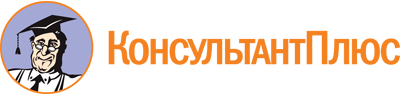 "Конституция Кабардино-Балкарской Республики" от 01.09.1997 N 28-РЗ
(принята Парламентом КБР 01.09.1997)
(ред. от 11.05.2022)Документ предоставлен КонсультантПлюс

www.consultant.ru

Дата сохранения: 08.11.2022
 1 сентября 1997 годаN 28-РЗСписок изменяющих документов(в ред. Закона КБР от 11.05.2022 N 18-РЗ)Список изменяющих документов(в редакции, принятой Конституционным Собранием КБР 12.07.2006и Законов КБР от 28.07.2001 N 74-РЗ, от 02.07.2003 N 61-РЗ,от 12.07.2005 N 52-РЗ, от 13.07.2006 N 48-РЗ, от 24.03.2007 N 14-РЗ,от 05.02.2008 N 5-РЗ, от 10.07.2008 N 39-РЗ, от 26.07.2010 N 66-РЗ,от 20.10.2011 N 91-РЗ, от 22.06.2012 N 45-РЗ, от 10.07.2013 N 55-РЗ,от 23.04.2014 N 15-РЗ, от 19.10.2015 N 40-РЗ, от 15.07.2021 N 26-РЗ,от 11.05.2022 N 18-РЗ)